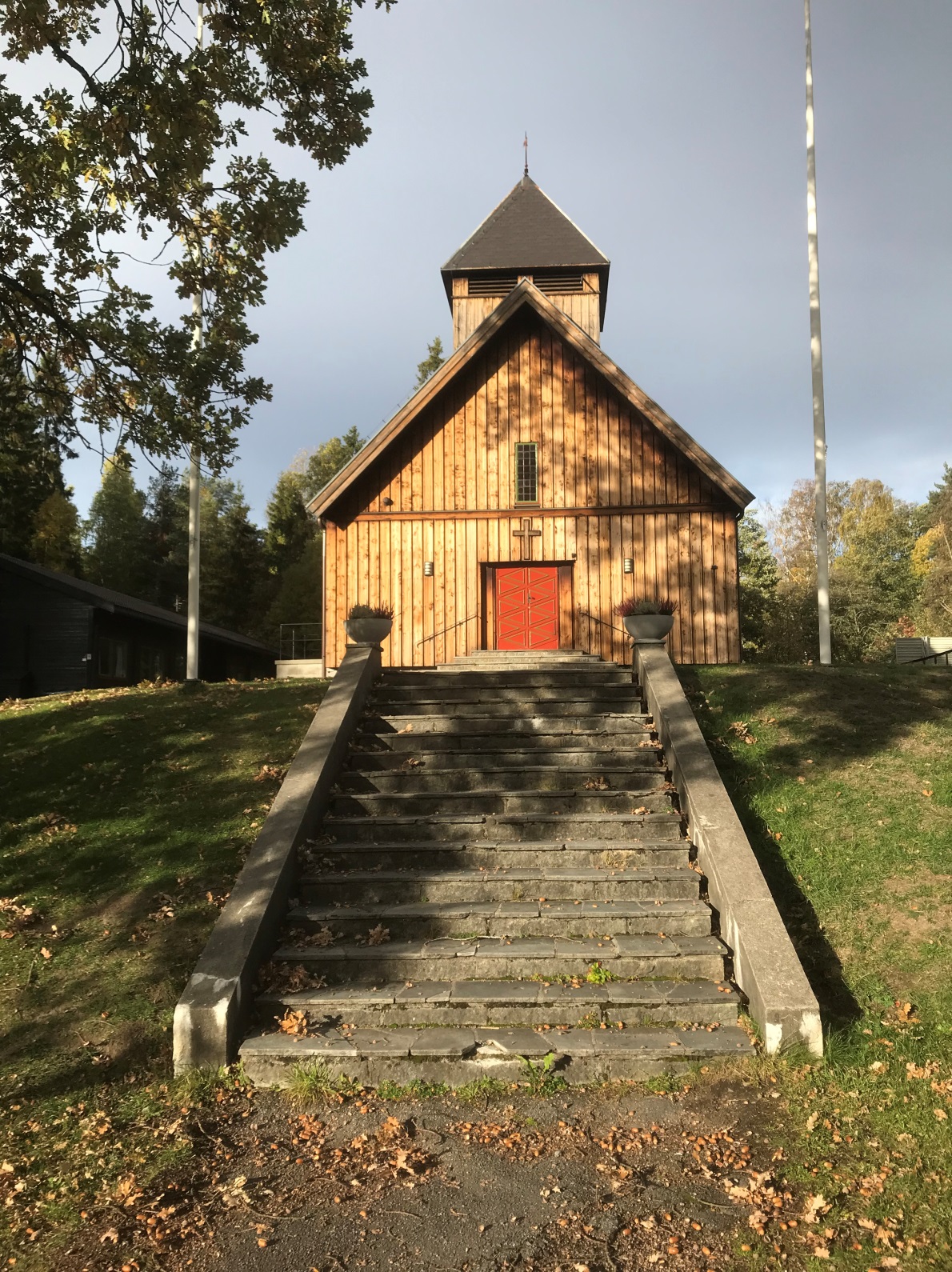 Årsmelding forSkoklefall menighet2019Innholdsfortegnelse1	Oppsummering av året 2019	12	Menighetsråd, kirkestab og frivillige	12.1	Kirkevalg 2019 og menighetsrådets sammensetning	12.2	Møter	22.3	Kirkestaben	22.4	Statistikk: gudstjenester, døpte, konfirmerte, ofring	33	Økonomi og regnskap	34	Bispevisitas	35	De ulike virksomhetsområdene	45.1	Trosopplæring	45.1.1	Dåpssamlinger	45.1.2	Babysang	55.1.3	Julaften – småbarnsgudstjeneste i Skoklefall kirke	55.1.4	2-årsbok	55.1.5	Våronngudstjeneste for treåringer	55.1.6	4-årsbok	55.1.7	6-årsbok	55.1.8	Action Tweens	55.1.9	Lys våken	65.1.10	Konfirmasjonsforberedelse	65.1.11	PULS	65.1.12	Lederkurs for fjorårskonfirmanter	65.1.13	Fjorårskonfirmanter	65.1.14	Julevandring	75.1.15	Skolegudstjenester før jul	75.2	Diakoni	75.2.1	Kirkeskyss	75.2.2	Diakonikveld og diakoniens dag	75.2.3	Sorggruppe	75.2.4	Allehelgensarrangementer	75.2.5	Diakonalt arbeid ved Nesoddtunet	85.2.6	Kirkevertskap	85.2.7	Kirkekaffe	85.2.8	Frivillighet i menigheten	85.3	Nesodden Kirkeakademi	85.4	Kultur i Skoklefall kirke	95.4.1	Vesper	95.4.2	Konserter	95.5	Nesodden gospelkor	95.6	Misjon i menigheten	105.6.1	MAF – Mission Aviation Fellowship – Skoklefalls misjonsprosjekt	105.7	Onsdagsbønn	105.8	Fellesskap i livsnære grupper	105.9	Menighetsweekend	105.10	Felleskirkelig samarbeid	105.11	MUV – menighetsutvikling i folkekirken	115.12	Informasjonsarbeid	115.12.1	Kirkespeilet	115.12.2	Nettsidene	115.12.3	Nyhetsbrevet	115.12.4	Facebook	115.12.5	Annonsering	115.13	Grønn menighet	115.13.1	Grønne tiltak	115.14	Ny kirke på nordre Nesodden	125.15	Skoklefall menighetshus	125.16	Utlån av dåpskjole	136	Handlingsplan for 2020 for Skoklefall Menighetsråd	13Oppsummering av året 2019 Denne årsmeldingen gir et innblikk i den mangfoldige virksomheten i Skoklefall menighet i 2019. Noen aktiviteter inkluderer både Skoklefall, Nesodden og Gjøfjell. Årsmeldingen viser et mangfold av aktiviteter som favner alle aldersgrupper, og med et lokalt særpreg. I 2019 har Skoklefall menighetsråd jobbet spesielt med disse sakene:I samarbeid med Fellesrådet hatt en arbeidsgruppe som har jobbet med planer for ny kirke på Nordre NesoddenSpesielt fokus på trosopplæring og trosopplæringsplanen både i menighetsrådet og i MUVArrangert kveldsmesser (Vesper) under ledelse av Svein HunnestadMAF (Mission Aviation Fellowship) som vårt misjonsprosjekt Revidert listene over frivillige i menigheten Dugnad utendørs og i menighetshuset vår og høstI september 2019 sluttet Elisabeth Moss-Fongen som kapellan i Skoklefall. Ny prest Eva Kirkemo er ansatt og begynner i januar 2020. Kirken på Nesodden har en felles informasjonstjeneste på e-post. Alle som står på e-postlisten får ukentlig informasjon om hva som skjer i menighetene. Ønsker du å bli med på denne ordningen, kan du sende e-post til nyhetsbrev@nesodden.kirken.no. Det er også mye nyttig informasjon å finne på kirkens hjemmeside www.nesodden.kirken.no. Skoklefall menighetsråd takker alle som har bidratt med økonomisk støtte og frivillig arbeid for å bygge Skoklefall menighet, og alle som har bidratt med innspill til denne årsmeldingen.Velkommen til å lese årsmeldingen for å bli kjent med hva som skjer i din menighet!Menighetsråd, kirkestab og frivillige Kirkevalg 2019 og menighetsrådets sammensetning9. september var det valg til menighetsråd og bispedømmeråd. Kirkevalget var lokalisert rett i nærheten av kommunevalget, i vårt distrikt ble det Berger skole, Tangenten og Bjørnemyrhallen. I 4 uker var det også mulig å forhåndsstemme på kirkesenteret. Folk stilte opp som valgmedarbeidere, både for å sitte i valglokalene og ved opptelling etterpå. I Skoklefall sokn var det 556 personer som avgav stemmer, en valgdeltakelse på 10 %. Nytt menighetsråd i funksjon fra 1.11.2019:Gammelt menighetsråd i funksjon til 31.10.2019:Møter Menighetsrådet har hatt 7 møter i 2019 og har hatt 50 saker til behandling. Menighetsrådene på Nesodden har samarbeidet om flere saker, herunder trosopplæringsplanen, kirkemusikalsk plan, andaktene på Nesoddtunet, nyhetsbrevet, Kirkespeilet, kirkevalget og bispevisitas.Menighetens årsmøte ble avholdt 5.mars med 35 personer til stede. Årsmøtet ble etterfulgt av menighetens fest for frivillige medarbeidere i Skoklefall menighetshus.KirkestabenFellesrådet lønner alle ansatte utenom prestene. Følgende personer har hatt hele eller deler av sin stilling knyttet til Skoklefall menighet i 2019.Statistikk: gudstjenester, døpte, konfirmerte, ofring*Tilhørende er barn som ikke er døpt, men der en av foreldrene er medlemInnvilgede offersøknader: Konfirmantarbeid på Nesodden, Mercy Ships, MAF, Aksjon Søppelberget, Blå Kors og Kirkens Nødhjelp. TV-aksjonen gikk til CARE. 
Offer til eksterne formål: kr 19 344,52.  Under fasteaksjonen samlet konfirmantene i Skoklefall og Gjøfjell inn kr 60 850 til Kirkens Nødhjelp (inkl. Vipps). Beløpet går direkte til Kirkens Nødhjelp.Økonomi og regnskapMenighetens regnskap er gjort opp med et overskudd på kr. 52 397,44 som overføres til ubundet disposisjonsfond. Faste givere ga til sammen kr 56 101,-. Av dette var kr 43 201,- gitt til menighetsarbeidet og kr 12 900,- til kulturarbeidet. Skoklefall menighetshus med kjøkken leies ut til organisasjoner eller grupper etter søknad. Elisabeth Wehmer er ansvarlig for utleie. Utleieinntekt var kr 45 000,-.Gaver til menigheten kan også gis på Vipps. Nummeret er 66554.BispevisitasNesodden fikk biskop Atle Sommerfeldt på besøk fra 19.-24. november. Bispevisitasen krevde forberedelser både av sokneprest, kontoret og menighetene. I biskopens følge var også Prost Hege Fagermoen og biskopens sekretær Endre Fyllingsnes. Biskopen fikk 3 fulle dager med tett program og visitasgudstjeneste på søndagen med påfølgende kirkekaffe og visitasforedrag.Det ble holdt gudstjeneste med morgen-/kveldsbønn i en av kirkene hver morgen og kveld. Biskopen var i møte med kommuneledelsen, han var på skolebesøk og bedriftsbesøk på Remontér. På Nesoddtunet hadde han samtale med personalet. Han hadde samtaler med andre religiøse samfunn på Nesodden og var på bokbad i regi av Kirkeakademiet. Den store begivenheten var tur med den elektriske nesoddbåten Kongen, der biskopen fikk styre båten. Det ble mange hyggelige måltider for biskop Atle og følge. Det ble arrangert lunsj på kirkesenteret med alle ansatte og det ble middag i prestegården med mange inviterte gjester. Det ble også tid til en middag på Signalen, der de fikk servert fiskesuppe.Han møtte alle menighetsrådene, både nye og gamle, i møter der menighetsrådene selv satte agendaen. Biskopen sier i visitasforedraget: «De nye menighetsrådene virker vel rustet til å videreføre ansvaret og ta fatt på de mange viktige og spennende oppgavene som ligger foran. Det blir i fortsettelsen en viktig utfordring å finne en god balanse mellom de ulike soknenes profil og hva som er felles for kiken på hele Nesodden.»I visitasforedraget legger biskopen særlig vekt på kommunikasjon: «Det er derfor helt nødvendig at de tre soknene prioriterer en felles satsing på kommunikasjon rettet mot hele den mangfoldige befolkningen i kommunen, som profilerer hele lokalkirkens brede gudstjenestetilbud. Kirken må tilpasse seg til at befolkningen i større grad enn tidligere oppsøker de gudstjenestene som passer med livsfase og personlige preferanser.»Den første morgenen var det nattverdgudstjeneste i Skoklefall, og den ble ganske godt besøkt. Skoklefall menighetshus ble onsdag kveld brukt til diskusjon og servering av mat til alle menighetsrådene, både nye og gamle. Etterpå gikk vi over tunet til kirken for kveldsbønn.På Skoklefall ble hovedtema diskusjon om ny kirke. Noen ønsker ny kirke på Sunnaas velkommen, andre vil helst ha ny kirke på samme tomten som kirken står nå. Biskopen forklarte litt om hvilke muligheter han tror vi har, han mente det var strategisk lurt å gå for Sunnaas, fordi vi da har politikerne på banen. Han har ved selvsyn sett tomta på Sunnaas. De ulike virksomhetsområdene 	Trosopplæring  Trosopplæringsplanen ble revidert i løpet av 2019. Den omfatter 23 tiltak som tilbys døpte frem til fylte 18 år. Noen av tiltakene er enda ikke ferdig utviklet, men vil bli innfaset i løpet av de kommende årene hvis vi har ressurser tilgjengelig.I trosopplæringsutvalget sitter Tore Henriksen og Inger Anny Wattum som representant fra Nesodden menighet, Finn Østmo og Niklas Koteng fra Gjøfjell menighet, Anne Helene Haaland og Grethe Øyna Milivojevic fra Skoklefall menighet samt kapellan Elisabeth Moss-Fongen og Jarl Eidjord. Utvalgets leder er Grethe Øyna Milivojevic, mens Jarl Eidjord er utvalgets sekretær og saksbehandler. DåpssamlingerVi samler alle som skal døpes de kommende to månedene til samlinger i Skoklefall kirke, hvor de møter presten, trosopplærer/menighetspedagog og de andre familiene de skal dele dåpsdag med.I samlingene blir det gitt informasjon om hva dåpen er, praktisk informasjon for dåpsdagen og informasjon om menighetens trosopplæring. Vi ønsker å ansvarliggjøre, utruste og oppmuntre foreldrene og fadderne til å drive trosopplæring i hjemmet. For å hjelpe foreldrene med dette har vi utviklet en dåpsperm som deles ut på samlingen og som de får med seg hjem.Antall døpte tilhørende Nesodden menighet: 7, Gjøfjell menighet: 24 og Skoklefall menighet: 33.BabysangSkoklefall: I Skoklefall har det blitt gjennomført babysangkurs med 31 forskjellige barn som deltar. Det gjennomføres to kurs (kl 11.30 og 13.00), og mellom disse er det en felles sosial kaffepause i menighetshuset. Kristina Bjørnland har ledet babysangen. Kursene i Skoklefall har vært svært populære og flere av de påmeldte blir gjerne med på flere kursperioder. I Gjøfjell har oppslutningen vært mer varierende, og vi må finne tider for babysang der som ikke kolliderer med åpen barnehage.Julaften – småbarnsgudstjeneste i Skoklefall kirkeSom et særlig tilbud til familier med små barn ble det arrangert gudstjeneste klokken 12. Denne gudstjenesten er blitt et fast innslag på julaften, og er tilpasset de med små barn, både med tanke på klokkeslett og innhold.2-årsbokHøsten 2019 ble for første gang 2-åringene invitert til bokutdeling på en familiegudstjeneste i alle kirkene på Nesodden. Dette ble arrangert samtidig som utdelingen av 4-årsbøker. Det ble fine gudstjenester og en fin mulighet for barna å holde kontakten med «kirken sin» kort tid etter dåp- og babysang. Det var totalt 13 toåringer som fikk sin bok på disse gudstjenestene.Våronngudstjeneste for treåringerMålet er å inkludere barna i gudstjenesten der liknelsen om sennepsfrøet er tema. Barna kommer frem til alteret og vi synger «når et bitte lite frø», og barna får plante et frø i hver sin potte som de får med seg hjem og kan følge veksten utover våren. Denne gudstjenesten ble gjennomført i alle menighetene for første gang i 2019. Totalt deltok 23 treåringer på disse gudstjenestene.4-årsbokFireåringene som er døpt blir invitert til en gudstjeneste med utdeling av 4-årsboken. Det er en bok med fine tegninger, bibelhistorier, sanger og tegneserier om fireåringene Bo og Nora. De fikk også et arbeidshefte med samme tema og figurer som i boka. I Nesodden kirke kom 6 barn, i Skoklefall 14 barn, og 6 barn deltok på dette i Gjøfjell kirke. 6-årsbokAlle døpte i kullet blir invitert pr brev til utdeling av bok til alle seksåringer i familiegudstjenester i sin lokale kirke: Skoklefall: 11 barn, Gjøfjell: 5 barn og Nesodden: 3 barn. Utdeling av seksårsbok skjer på gudstjenester rett etter skolestart.Action TweensAction Tweens er for barn i alderen 4.-7. klasse. Det har vært 10 fredagssamlinger á 3 timer. Det er utviklet en fireårsplan med ett sentralt tema for hvert av de 8 semestrene som tilbudet går over. Det satses på formidling gjennom undervisning, fortelling, sang, drama, kreativitet og samtale. Action Tweens har et særlig fokus på forvaltning (miljø) og rettferdighet. Etter fellesøktene er opplegget stasjonsbasert. Stasjonene kan variere med årstid og lokaler, men vil ofte bestå av en matlagingsgruppe som lager tema- eller sesongpreget mat til hele gjengen, en kreativ gruppe som ofte har en formingsaktivitet, men som også kan plante eller drive med sang eller drama. I tillegg vil det ofte være en gruppe med lek ute eller inne. Om vi klarer, forsøker vi å la hovedtemaet for samlingen gå igjen også i stasjonsaktivitetene. Et stasjonsbasert opplegg gir mye voksenkontakt og gjør det lett å tilpasse til barn med ulike behov for konsentrasjon og variasjon. Et stasjonsbasert opplegg er imidlertid lederintensivt. Heldigvis har vi mange gode ledere; og ønsker oss alltid flere. Mange av de eldste barna fortsetter som ledere etter at de er for gamle til å være deltakere. Her kan vi bli enda flinkere til å utvikle dem og deres lederegenskaper som en del av tiltaket. Voksenledere: Anne Irene Nygård, Leif Marcussen, Øivind Skullerud, Jon Anders Anmarkrud (vår), Kristina Bjørnland (vår), Bjarte Klevberg (høst) og Jarl Eidjord. Hjelpeledere fra ungdomstrinnet/videregående: Thomas Hake-Steffensen (vår), Anna Hake-Steffensen (vår), Hans Olav Anmarkrud, Aud Irene Nygård, Jørgen Tollefsen og Ingrid Elisabeth Wehmer.Oppmøtetallet har dessverre vært betydelig lavere enn det som har vært vanlig tidligere år. Det kan virke som om det blir mer vanlig å reise bort i helgene, så kanskje fredagen ikke er den beste dagen for et slikt arrangement. Action Tweens er et samarbeidsprosjekt mellom de tre menighetene og holder til i Nesodden menighetshus.Lys våkenFørste helgen i desember deltok 19 sjetteklassinger på Lys våken i Gjøfjell kirke/menighetshus. Dette var et fellesarrangement og noen barn fra Skoklefall og Nesodden deltok selv om størsteparten av barna var fra Fagerstrand. Her fikk de erfare å være lys våkne overfor Gud, seg selv og andre. Det var mye lek og moro knyttet opp til å bli kjent med kirkerommet, ulike symboler og Jesus. Barna fikk delta under forberedelsen til og i gjennomføringen av søndagens gudstjeneste, med bl.a. sang, bønner og dramatisering. Konfirmasjonsforberedelse Høsten 2019 ble 89 ungdommer konfirmert i kirkene på Nesodden. Av disse tilhørte 22 Gjøfjell menighet (73 % av døpte), 18 Nesodden menighet (64 %) og 55 Skoklefall menighet (57 %). Konfirmantene fulgte et åtte måneders undervisningsopplegg på tvers av bosted. Konfirmantene deles inn i grupper etter skoler og har undervisning i smågrupper i Skoklefall og Gjøfjell menighetshus. Temaer for konfirmantåret er blant annet: identitet, trosartiklene, etikk og valg, bibel, bønn, nattverd, fellesskap, påske, sorg, m.m. Undervisningen har foregått i åtte grupper med 10–15 deltakere som prestene og kateket har vært ansvarlige for. I tillegg deltok konfirmantene på «Camp Norefjell» i regi av KFUK-KFUM. Dette er en ny konfirmantleir som er et godt alternativ for oss som ikke har lederressurser til å arrangere egen konfirmantleir. I tillegg er konfirmantene med på fasteaksjonen og samlet i år inn kr 60 850,- til Kirkens Nødhjelp.  PULSPULS (ungdomsgudstjenester) har ikke vært gjennomført dette året, men vi har planene klare for en nysatsing på dette utover våren 2020. Det vil nå være et ungdomsband som leder musikken og gudstjenestene vil få et mer ungdommelig preg enn tidligere. Lederkurs for fjorårskonfirmanterFjorårets konfirmanter får tilbud om å delta på lederkurs. Kurset følger skoleåret og består av ni kurskvelder. Opplegget er basert på KFUK/KFUMs MILK-kurs. Gjennom året får ungdommene både teoretisk undervisning og praktisk ledererfaring i kirkenes barne- og ungdomsarbeid. Kurset avsluttes med kursbevisutdeling og grilling i juni. Våren 2019 var ti ungdommer ferdige med lederkurset som startet september 2018. Høsten 2019 startet ni ungdommer på lederkurs. FjorårskonfirmanterFjorårskonfirmanter blir også invitert til reunion-tur året etter at de er konfirmert. Den legges opp som en skiweekend i Hemsedal fra fredag til søndag. Vi bor på KRIK høyfjellsenter og har supre skiforhold og mange hyggelige samlinger med morgenbønn, skumringsstund, underholdningskveld og ungdomsgudstjeneste med nattverd. Turen ble gjennomført medio mars og hadde 29 deltakere og seks ledere. JulevandringI begynnelsen av desember ble det arrangert julevandring i Skoklefall og Gjøfjell kirker. Fem barnehagegrupper med 47 deltagere fra Fagerstrand og Fjellstrand deltok på julevandring i Gjøfjell kirke. Mange barnehagegrupper med nesten 250 deltagere var med på julevandring i Skoklefall kirke. Skolegudstjenester før jul Alle barneskoler, med unntak av Steinerskolen, avholdt skolegudstjenester i 2019. Ingen ungdomsskoler deltok. Biskopen besøkte Bakkeløkka ungdomsskole i løpet av visitasen og snakket med elever og lærere. Det ble holdt to skolegudstjenester for Myklerud skole og Bjørnemyr skole i Gjøfjell kirke. Jaer skole deltok i gudstjeneste i Nesodden kirke. Fjellstrand skole hadde besøk av prest på sin julefeiring. For Berger skole og Nesoddtangen skole ble det holdt 7 gudstjenester i Skoklefall kirke. Nesten 1000 barn deltok i disse gudstjenestene i Skoklefall.Diakoni  Diakoni er kirkens omsorgstjeneste. Den er evangeliet i handling og uttrykkes gjennom nestekjærlighet, inkluderende fellesskap, vern om skaperverket og kamp for rettferdighet. Diakoniutvalget i Skoklefall består av Margareta Nicklasson, Gunn Pettersen, Arne Rasmussen og Turid Øyna. Diakoniplanen, som ble godkjent i 2010, revideres jevnlig.Atle Eikeland er prostidiakon i Søndre Follo prosti (Nesodden, Frogn, Ås og Vestby). Han har en rådgivningsgruppe med en representant fra hvert fellesråd og prosten. Gruppen gir innspill til årsplanen og strategiplanen hans. Turid Øyna er Nesoddens representant i gruppen, som har hatt tre møter i år. KirkeskyssMenigheten tilbyr kirkeskyss til gudstjenestene. Besøkstjeneste tilbys etter behov og våre ressurser. Vi har et godt samarbeid med Røde Kors som tilbyr kurs for nye besøksvenner. En kan bli besøksvenn i Røde Kors eller være med i Skoklefalls besøkstjeneste.Diakonikveld og diakoniens dag16. september var det diakonikveld på kirkesenteret. En inspirasjonskveld der mange som er engasjert i ulike diakonale tiltak delte sine erfaringer, Anne Marit om sorggruppene, Berit og Tore Jarl om besøkstjeneste og integreringsarbeid i Røde Kors, Gry Skurdal om tirsdagsmiddagene og Turid om Skoklefalls tilrettelegging for syverkstedet Nōr i menighetshuset. Atle Eikeland deltok denne kvelden og vil være med når vi på nyåret etablerer et felles diakoniutvalg for våre tre menigheter. 9. november deltok Anita Olsen, Arne Rasmussen og Turid Øyna på Diakoniens dag i Moss der mangfold og integrering var temaet.SorggruppeAnne Marit Tronvik og Kristin Lynau driver sorggruppe på Nesodden i regi av Sorg Omsorg Follo og Frivilligsentralen. To grupper har vært i gang i år. AllehelgensarrangementerI år var det en stor satsning på Allehelgenshelgen i kirkene på Nesodden, med konserter og åpne kirker med musikkinnslag. På lørdagen var det minnegudstjeneste. På søndagen var det allehelgensgudstjeneste og to konserter med allehelgenspreg. Kantorissimo hadde storsatsning med Bachs gravferdskantate «Actus Tragicus» samt annen barokkmusikk og salmer relatert til død og håp, fremført av ni musikere. Kirken var fylt til randen. Deretter var det «Stille sanger og varme vers» med Anne Lande, Per Husby og Ole Jørn Myklebust. Nesodden prestegård holdt åpent hus og ble godt besøkt. Diakoniutvalget søkte og fikk kr 10 000,- til denne satsingen fra Borg bispedømme. Diakonalt arbeid ved NesoddtunetHver onsdag er det andakt på Nesoddtunet. Da er det en gruppe frivillige fra de ulike menighetene på Nesodden samt Pinsekirken som hjelper til med å følge beboerne til og fra andaktene som prestene leder. Fremmøtet på andaktene varierer litt, men er stort sett godt. Det er mellom 12 og 20 beboere som deltar hver gang. Vi holder til i stuen i 2. etasje og den er ofte litt liten, siden det er mange av beboerne som trenger rullestol. Kontakten vi har med beboerne og personalet er god. De ansatte er ofte behjelpelige med å bringe og hente beboerne.Vi trenger stadig flere som kan være villige til å bli med oss i den oppgaven det er å stille som «onsdagsengler» på Nesoddtunet. Vi er tre medhjelpere hver onsdag. Svein Hunnestad er ansvarlig prest.Det ble også i 2019 holdt gudstjeneste i kantinen på Nesoddtunet både julaften og nyttårsaften. Dette er en koselig start på julen og det nye året både for beboere og medhjelperne. Disse gudstjenestene er godt besøkt med mange beboere og pårørende til stede. Tjenesten på Nesoddtunet er alltid til stor glede både for beboere og medhjelpere. Mange beboere sitter klar og venter på oss, og viser stor glede når vi kommer og spør om de skal være med på andakten. Inger Johanne Holte koordinerer tilbudet.Kirkevertskap Fem frivillige deler på oppgaven med å være kirkevert under gudstjenestene. De ønsker velkommen, deler ut salmebøker og viser dåpsfamilier og andre til rette. Barn får utdelt bøker eller tegnebrett. Turid Øyna koordinerer tjenesten.KirkekaffeKirkekaffe etter gudstjenester søndag formiddag er et viktig sosialt samlingspunkt for gamle kjente og et sted for nye å treffe andre i menigheten. Også dette året har en flott gruppe stilt opp og laget til. Det trengs flere frivillige til kirkekaffen. Kontakt Torill Gjerpe Hansen som er ansvarlig for organiseringen om du kan bidra.Frivillighet i menighetenMenigheten er avhengig av at medlemmene har anledning til å stille som frivillige til oppgaver i kirken. Det kan være praktiske oppgaver som baking av kaker, kjøring til og fra kirken for de som ikke kommer seg dit selv, søndagsskolearbeid, starting av en sosial gruppe for menn osv. Kom gjerne med forslag om hvordan vi kan få engasjement rundt det frivillige arbeidet eller ta kontakt med Kirsti Langvatn (tlf. 47 40 78 57) om du ønsker å bidra.Nesodden KirkeakademiNesodden Kirkeakademi drives som en felles arena for alle menighetene på Nesodden. Det er et forum som ut fra kristen tro arbeider med problemstillinger i kirke- kultur- og samfunnsliv.I løpet av 2019 er det avholdt seks åpne arrangementer:"Hva og hvem er folkekirken i dag, om 10 år, 30 eller 50 år?"Nesodden kirke 19.03.2019. Kirkerådsleder Kristin Gunleiksrud Raaum i samtale med sogneprest Synnøve Sakura Heggem."Arbeidersanger."Skoklefall kirke 30.04.2019.Introduksjon ved stortingsrepresentant Nina Sandberg. Bakgrunnsinformasjon og sang ved Trygve Beddari, Tov Ramstad og Anne Margrethe Nilsen."Vandring til kunstnergraver"Nesodden kirkegård og Nesodden kirke 14.06.2019.Liv og kunst fortalt av forfatter Kathrine Geard."Vandring til kunstnergraver"Nesodden kirkegård og Nesodden kirke 12.08.2019.Liv og kunst fortalt av forfatter Kathrine Geard om åtte nye kunstnere."Fra undertrykkelse og konflikt til forsoning og tilgivelse - et møte med Nelson Mandela og Desmond Tutu"Nesodden menighetshus 19.10.2019.Afrika-korrespondent Einar Lunde holdt foredrag."Samuels sang - lansering av bok og CD."Nesodden bibliotek 21.11.2019.Historier og sanger ble presentert av forfatterne Anne-Turi Ford og Gjermund Kolltveit etterfulgt av bokbad med biskop Atle Sommerfeldt.Kultur i Skoklefall kirke Vesper En onsdag i måneden er det Vesper – musikalsk kveldsmesse i Skoklefall kirke. Her inviterer sokneprest Svein Hunnestad ulike musikere og sangere, i tillegg til gjester til en dypere samtale eller refleksjon. Målet er å trekke levende samtidskultur inn i gudstjenestene og skape møteplasser for mennesker, tro og tvil. Vi ønsker å formidle at Gud er til stede i våre liv slik de faktisk leves. Så mange som mulig skal få oppleve at Skoklefall kirke er vår kirke og et sted en kan kjenne seg hjemme. Vesper trekker vanlige kirkegjengere, men også dem som ikke går så ofte i kirken på søndager. Mange frivillige er med som forsangere, diktlesere, pynter kirken, baker kake og forbereder til kirkekaffe. Det tas inn kollekt på Vesper og flere gir fast til kulturkontoen. Midlene brukes til å honorere utøverne. Det har vært avholdt 10 vespere i Skoklefall i 2019. Vesper 19. juni ble arrangert som en regnbuevesper hvor regnbueflagget ble heist.Konserter  Kirken leies ut til konserter. Dette året med disse utøverne: St. Halvard katolske menighet, Coro Misto, Nesodden sangkor, Maris pianoskole, Pianoelever (v/ Natasja Rybak), Nesodden kulturskole, strykekonsert, Fremad Janitsjar, Harpist Sunniva Rødland, Krupka Trio, Arbeidersanger: Arbeidernes sanger opp gjennom tidene. Trygve Beddari, Tov Ramstad og Anne Margaret Nilsen. Arr. Nesodden Kirkeakademi.Nesodden gospelkorNesodden gospelkor har en inkluderende profil for å favne om sangglade mennesker. Koret er knyttet til Den norske kirkes menigheter på Nesodden og ønsker å berike menighets- og gudstjenestelivet bl.a. ved å opptre og ha konserter i kirkene. Inntekter fra konserter vil deles mellom koret og menigheten som er vertskap for konserten. Å lese dagens ord og synge velsignelsen er en integrert del av korøvelsene. Korets repertoar består av nettopp gospel, men også folketoner, salmer og pop.Koret hadde våren 2019, ny, midlertidig dirigent Ida Nybøe Olsen, som har dirigenterfaring fra Berlevåg i Finnmark. Fra høsten 2019 er Guro Høgne dirigent. Gospelkoret består av ca. 30 medlemmer som møter opp annenhver uke for øvelser. Vårkonserten ble holdt tirsdag 14. mai i Gjøfjell kirke. Førjulskonsert ble holdt 3. desember i Gjøfjell kirke.Nesodden gospelkor har mange trivelige medlemmer, og det kommer stadig nye til. Det er plass til flere i fellesskapet. Koret ledes av Anne Irene Nygård.Misjon i menigheten  MAF – Mission Aviation Fellowship – Skoklefalls misjonsprosjekt    MAF er verdens mest uvanlige flyselskap, som flyr helsehjelp, nødhjelp, utviklingsbistand og håp til mennesker i isolerte områder. Drømmen om MAF ble født etter andre verdenskrig, da noen kristne piloter ønsket å gjøre noe godt med flyene som ble brukt i krigen. Nå har MAF 135 fly i 25 land, og hvert fjerde minutt letter eller lander et MAF-fly.Pilot Eivind Lindtjørn jobbet frem til sommeren som pilot i Uganda, og fløy jevnlig til Sør-Sudan. Familien Lindtjørn har nå flyttet til USA hvor Eivind jobber i et vanlig flyselskap. Nå jobber Jan Ivar Andresen og kona for MAF i Papua Ny-Guinea. Pga. topografien lever mange her isolert, uten tilgang på helsehjelp. Her gjør MAF en stor innsats for lokalbefolkningen.MAF-arrangementer i Skoklefall dette året: Lørdag 4. mai Basar til inntekt for MAF. Svein Robert Solberg fortalte om arbeidet i MAF og flere medlemmer fra Nesodden Gospelkor sang. Stort oppmøte av unge og eldre.Søndag 26. mai Kveldsgudstjeneste med Eivind Lindtjørn og Svein Robert Solberg. Eivind fortalte fra arbeidet som pilot i det konfliktfylte Sør-Sudan. Kaffe og utlodning i våpenhuset.Hvordan kan jeg bidra til dette fantastiske arbeidet? Støtt MAFs arbeid med en enkeltbetaling, eller bli fast giver.Send SMS med teksten MAF til 2474 for å gi 336 kr. Nok til to jerrykanner med flybensin.Bankkonto: 7058.63.60610Bli fast giver ved å registrere deg på maf.no/partner eller kontakt MAF på tlf 33 48 07 80.  Se www.maf.no.OnsdagsbønnDet har vært bønnesamling hver onsdag kl 9.30 til 10.30 med en relativt fast gruppe på 3-4 personer våren 2019. Gruppa møtte frem til juni 2019 hjemme hos Ossi Gubberud. Fellesskap i livsnære grupper Det er 6 bibel- eller unge hjemsgrupper i menigheten. Kirsti Langvatn er kontaktperson for de som ønsker å bli med i en gruppe, og har oversikt over gruppene og deres kontaktpersoner. MenighetsweekendDet har ikke vært arrangert menighetsweekend i 2019. Felleskirkelig samarbeidGudstjenester:Nattverdgudstjeneste i Gjøfjell kirke skjærtorsdagFriluftsgudstjeneste på To gård 2. pinsedag MUV – menighetsutvikling i folkekirken De siste MUV-samlingene ble avholdt høsten 2018. Skoklefall valgte ut tre områder å jobbe konkret videre med: «Trosopplæring med fokus på barn», «Fellesskap i menigheten» og ønske om å arrangere basar. Trosopplæringsplanen har blitt revidert og godkjent i 2019, og vil danne grunnlaget for det videre trosopplæringsarbeidet. Basar ble gjennomført våren 2019.  Informasjonsarbeid KirkespeiletKirkespeilet utgis i felleskap av Gjøfjell, Nesodden og Skoklefall og utkom fire ganger i 2019. Sokneprest Svein Hunnestad er redaktør. I tillegg har redaksjonen i 2019 bestått av Steinar Glimsdal, Jan Heier og Ann-Turi Ford (redaksjonssekretær). Kirkespeilet trykkes i fire farger i A4-format og blir totaldistribuert til ca 9 000 husstander på Nesodden. Mange på Nesodden leser menighetsbladet. En klar målsetting for redaksjonen er å være en stemme som blir hørt i lokalsamfunnet. Det arbeides stadig med å få flere annonsører.Nettsidenewww.nesodden.kirken.no administreres og redigeres av kirkeverge Jan Heier og trosopplæringsleder på Kirkesenteret. Dette er også en viktig plass for kontakt, informasjon og presentasjon av vår lokale kirke og vårt arbeid. Påmelding til dåp og konfirmasjon skjer direkte på hjemmesidene. Nyhetsbrevet Nyhetsbrevet er en felles informasjonstjeneste for alle menighetene på Nesodden. Nyhetsbrevet sendes ut hver torsdag til ca 190 epostmottakere som har registrert seg. Informasjon om gudstjenester, konserter og aktiviteter de neste to ukene er lenket til hjemmesiden. FacebookKirkene på Nesodden har en side på Facebook, som publiserer lenker, gudstjenesteinformasjon, video og foto fra aktiviteter i kirkene. Denne plattformen gir mulighet til respons og effektiv deling av informasjon. http://www.facebook.com/DenNorskeKirkeNesodden. AnnonseringGudstjenester annonseres i Akershus Amtstidene (Amta) hver fredag. I tillegg sørger staben og frivillige for viktig redaksjonell omtale av konserter og tilbud i kirker og menighetshus. Foreningsnytt som deles ut til alle husstander har også en fast gudstjenestespalte.Grønn menighet I arbeidet med å omsette det globale miljø- og rettferdighetsengasjementet til konkrete tiltak lokalt har Nesodden-menighetene siden 2007 vært "grønne menigheter". Det grønne utvalget besto av Leif C. Marcussen og Hilde Bergersen fra Skoklefall menighet, Hans Jürgen Schorre fra Nesodden menighet, Finn Østmo fra Gjøfjell menighet og prest Kristin Bugge Heilo.Grønne tiltakFokus på Skaperverket i gudstjenestelivetFelleskirkelig utendørs pinsegudstjeneste på To gård Miljøfokus i syndserkjennelsen og forbønnsledd Fokus innen trosopplæringDeltok i strandrydding i samarbeid med Miljøagentene På flere av Action tweens-samlinger har miljørettferd vært "Action tema." Pågående tiltak i menighetenVurdere muligheten for at menigheten kan sertifiseres som MiljøfyrtårnKjøpe miljøvennlige produkter og "Fairtrade"-produkter når slike finnes Unngå engangsprodukter så langt som mulig Redusere strømforbruket Være bevisst på papirbruk Samarbeide med Nesodden kommune og andre kirkesamfunnLes mer på www.grønnkirke.no.Ny kirke på nordre NesoddenFellesrådet nedsatte i 2018 en arbeidsgruppe bestående av Øyvind Tobiassen (leder), Rolf Pettersen, Eldrid Lorentsen Forsland, Alf Reidar Felberg, kapellan i Skoklefall menighet (som ikke møtte, isteden møtte Sogneprest Svein Hunnestad) og Jan Heier (kirkeverge og sekretær for gruppen). Arbeidsgruppens hovedoppgave er å bistå fellesrådet og kirkeverge med fremdrift for å realisere ønsket om en ny kirke på nordre Nesodden. Arbeidsgruppen har hatt 7 møter i 2018/ 2019, og leverte en rapport til fellesrådet i oktober. Arbeidsgruppen arbeidet med plan om ny kirke uavhengig av beliggenhet. Det er utarbeidet et rom og funksjonsprogram for ny kirke med:Kirkerom til 400Kirketorg til 200Menighetssal til 200Diverse undervisningsrom og kontorer.Kirkerommet samt kirketorget kan knyttes sammen og gi plass til 600 personer.Komiteen har ikke diskutert i detalj økonomisk finansiering, men legger et estimat til med prosjekteringskostnader i størrelsesorden 500 til 800 000,- og kirkebygg til en kostnad på 80–90 millioner kroner.Ordfører på Nesodden, Truls Wickholm, hadde i februar 2019 et møte med Skoklefall menighetsråd, der også leder av fellesrådet Turid Øyna, prost Hege Fagermoen, Øyvind Tobiassen (leder av arbeidsgruppen), sokneprest Svein Hunnestad og kirkevergen deltok. I møtet presenterte ordføreren skisser til utbygging på området rundt Nesoddtunet sykehjem som skal drøftes videre i kommunen. Skissen inneholdt forslag til nytt Nesoddtunet sykehjem, barnehage, hotell og ny kirke. Skoklefall menighetsråd, prost, kirkeverge, sokneprest, leder av fellesrådet og leder av arbeidsgruppen for ny kirke stilte seg positivt til at forslaget utredes videre i kommunen. Det ble gitt en orientering i menighetens årsmøte i mars 2019 om dette vedtaket og mulighet for å komme med synspunkter og kommentarer. Ny kirke på nordre Nesodden var også et sentralt tema under biskopens visitas i november 2019, og i biskopens møte med kommunen.Skoklefall menighetshusStyringsgruppa for menighetshuset består av Elisabeth Wehmer, Øyvind Tobiassen og Turid Øyna. Gruppa samarbeider om disse sakene: Dugnad i menighetshuset og utenfor kirken vår og høst Elisabeth er ansvarlig for utleien og følger opp leietakerne. Det er økende etterspørsel etter å leie menighetssalen til dåpsfester. Det er kjøpt vannkoker og kaffetrakter til den innerste salongen. Her har vi kirkekaffe når det er dåpsfest i menighetssalen.Nōr syverksted har kontrakt om å leie menighetssalen tre kvelder i uken. Syverkstedet er et arbeidstiltak for innvandrerkvinner. De reparerer klær og tar syoppdrag for folk på Nesodden. Rengjøring av menighetshuset. En ungdom fra videregående hadde rengjøringen frem til sommeren. Fra september er rengjøringen ivaretatt av Nōr syverksted, som en del av avtalen for å leie menighetssalen. Elisabeth følger opp, og ordningen evalueres halvårlig.Mindre vedlikeholdsbehov som meldes følges opp kontinuerlig. Saker som krever økonomisk investering behandles i menighetsrådet.Utlån av dåpskjoleSkoklefall menighetsråd disponerer en dåpskjole med lue. Denne kan lånes ut mot rensing. Kirkekontoret kan formidle kontakt.Skoklefall menighetsråd, februar 2020.Anne Liv Reistad (leder)               			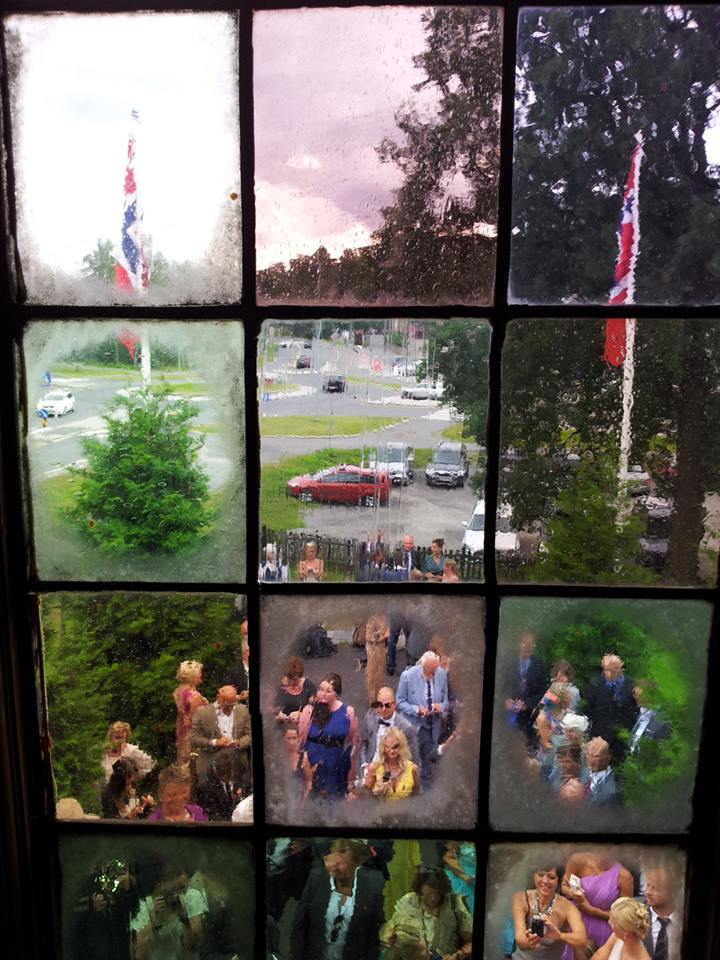 Svein HunnestadSokneprestAnne Liv ReistadLederGrethe Øyna MilivojevicNestlederRolf Dagfinn PettersenLeder FellesrådetKirsti LangvatnSekretærSvein Are GrønsundKassererEldrid ForslandFellesrådetKarin Margareta NicklassonvaraRune BorknesvaraLeif Clifford MarcussenvaraAnne Helene HaalandvaraLars Henning ThedinvaraSvein HunnestadsokneprestSvein O Fredwallleder + vara til FellesrådetIngeborg B Lidal nestleder + medlem Fellesrådet Marit TobiassenKassererTurid Øynaleder FellesrådetKirsti LangvatnLeif C MarcussenKai HeggelundRune Borknes1. varaRolf D Pettersen2. varaAnne-Helene Haaland3. varaAnsatte i hel stilling med fast arbeidssted kirkesenteret:Ansatte i hel stilling med fast arbeidssted kirkesenteret:KirkevergeJan Heier Sokneprest alle soknSvein Hunnestad Kapellan for SkoklefallElisabeth Moss-Fongen til sept. 2019 Kapellan for GjøfjellKristin Bugge Heilo (sv.perm) Frøydis Haug (vikar)Vikarprester Georg Børresen – timebasis Anne Marit Tronvik – timebasis Kateket (trosopplæringsleder)Jarl Eidjord Kantor Ingeborg ChristophersenSaksbehandler Christine Tellefsen Sekretær 60 %Elin Dammyr fra 1.6.2019KirketjenerTrond UrianstadMenighetspedagog/musiker 80 %Bjarte Klevberg fra 15.8.2019Menighetspedagog 50 %Kristina E. Bjørnland Økonomimedarbeider Øyvind Tobiassen – timebasisMenighetsforvalter ubesatt stilling i 2017-2018-2019Ansatte i deltidsstilling med fast arbeidssted kirkene/kirkesenteretAnsatte i deltidsstilling med fast arbeidssted kirkene/kirkesenteretOrganist i Skoklefall og Nesoddtunet 25 %Torbjørn Eftestøl Vikarorganist på timebasisNatasja RybakKirketjenere på timebasisSolveig Andresen Ots (Gjøfjell),Margit Lidal, Arne Rasmussen, Halvor Håkanes, Anne Marit Tronvik, Øyvind Tobiassen Klokkere på timebasis (noen også vikar for kirketjener)Eldrid Lorentzen, Øyvind Tobiassen og Steinar Glimsdal, Eli Drivdal (Gjøfjell) 20192018201720162015 Antall medlemmer pr 31.12. inkl. tilhørende* (eks. tilh.)7488(6660)7611(6732)7653(6807)    7626  (6792)7681(6811)Innmeldte184101314Utmeldte50412311364Ordinære gudstjenester - antall (uten Nesoddtunet)5255565548 - antall deltakere40623858358236553467 - antall fremmøtte i snitt7870646672Gudstj. utenom søn- og helligdager 2319263225- antall deltakere17942317179822331207Skolegudstjenester - antall97777 - antall deltakere1107992927925960Andakter/gudstjenester ved Nesoddtunet4648464848 Vigsler i soknet 1341174Døpte 2524274235Konfirmerte i Skoklefall3729424333Konf. totalt på Nesodden888610797115Ofring94.655 83.695 107.964 121.990127.187